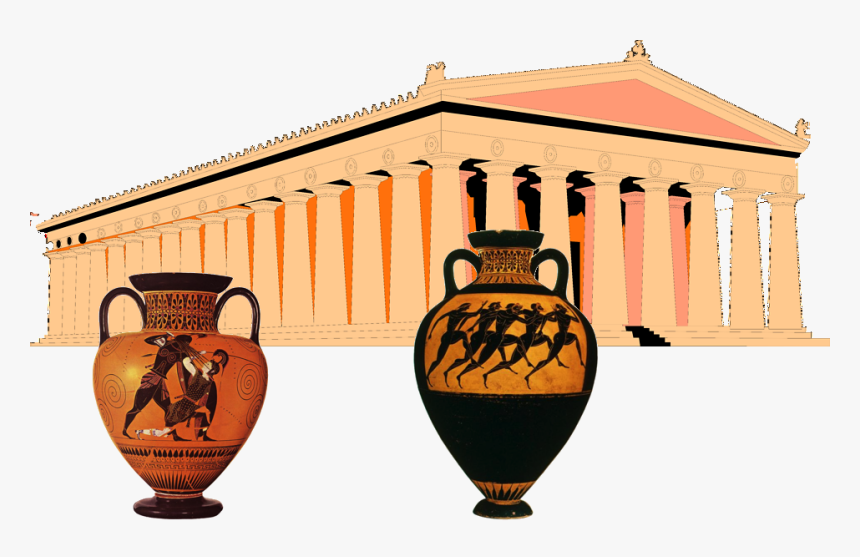 English:Dragons & Greek Myths – writing for different purposes including: poems, non-fiction, narrative and recount.Visual literacy (to be revealed to the children) – writing for different purposes including: character and setting description, persuasive writing, diaries.SPAG – focus on using punctuation for effect, word classes and spelling the year 5/6 common words.Reading – focus on the 3 skills: Retrieve, Infer and Define.History:Greek MythsChildren will learn to:know how and why empires grow;understand Ancient Greece, Greek life, their achievements and influence on the Western world;understand how the political system worked in Ancient Greece;find out about Ancient Greek Gods and Goddesses and use this knowledge to plan their own Greek myth;compare the life of an 11 year old child from Ancient Greece with their own life;explain the significance of the Ancient Greece Olympics.PSHE:New BeginningsArt and Design:DrawingThrough the topic of Ancient Greeks children will learn to:use a variety of techniques to add effect;depict movement and perspective in drawings;use a variety of tools and select the most appropriate.Science:Living Things & Their HabitatsChildren will learn to:describe and compare the life cycles of a range of animals, including humans, amphibians, insects and birds;describe the life cycles of common plants;describe birth, reproduction and death of familiar animals and plants, including humans;explore the work of well known naturalists (Jane Goodall and David Attenborough).R.E:This half term we will be learning about different places of worship.Computing:Radio Station – MultimediaChildren will learn to:record and play their own sounds in recording software;plan and record a radio advert;listen to and improve their own recordings by re-recording;locate and download existing sound files to be imported into recording software.Maths:Place ValueAddition, subtraction, multiplication and division methodsReasoning & Problem Solving skillsStatistics.Music:How can we be like the great composers?What are pulse and metre and how are they associated with rhythm? How can pitched notes be organised into a melodic phrase?What has inspired famous composers?Can we compose music based on a theme?What musical structures can we include in our composition?French:Listen attentively to spoken language and show understanding by joining in and responding.P.E:Outdoor PE Children will learn to:use running, jumping, throwing and catching in isolation and in combination;play competitive games (modified where appropriate) and apply basicprinciples suitable for attacking and defending.